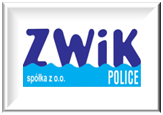 OGŁOSZENIE O ZAMÓWIENIUDLA ZAMÓWIENIA UDZIELANEGO W TRYBIE PRZETRGU NIEOGRANICZONEGOprowadzonego na zasadach określonych w „Regulaminie postępowania przy udzielaniu zamówień sektorowych i zamówień klasycznych do 130 000 zł przez spółkę Zakład Wodociągów i Kanalizacji Police Sp. z o.o.”pn.: „Zaprojektowanie i budowa obiektu socjalnego dla pracowników TEK w technologii kontenerowej przy ul. Dębowej 2 w Policach”Oznaczenie postępowania: ZWIK/13/2022Nazwa i adres ZamawiającegoZakład Wodociągów i Kanalizacji Police Sp. z o.o. ul. Grzybowa 5072 - 010 Policetel. 91 424 13 10fax: 91 31 70 015e-mail: sekretariat@zwikpolice.plstrona internetowa Zamawiającego: zwikpolice.plGodziny pracy Zamawiającego: poniedziałek - piątek 7:00-15:00Określenie trybu zamówienia Przedmiotowe postępowanie o udzielenie zamówienia sektorowego udzielane jest w celu wykonywania działalności w zakresie gospodarki wodnej, określonej w art. 5 ust. 4 pkt 1 ustawy z dnia 11 września 2019 r. Prawo zamówień publicznych (Dz. U. z 2019 r. poz. 2019 z późn. zm., dalej jako „PZP”), o wartości szacunkowej poniżej progów unijnych określonych i ogłoszonych stosownie do art. 3 ust. 1 i 3 PZP i przeprowadzone jest w trybie przetargu nieograniczonego na podstawie „Regulaminu postępowania przy udzielaniu zamówień sektorowych i zamówień klasycznych do 130 000 zł przez spółkę Zakład Wodociągów i Kanalizacji Polica Sp. z o.o.” (dalej jako „Regulamin”). Regulamin dostępny jest pod adresem: https://zwikpolice.pl/index.php?option=com_content&view=article&id=12&Itemid=114Postępowanie będzie prowadzone zgodnie z zasadami przewidzianymi dla tzw. „odwróconej kolejności oceny ofert”. W procedurze tej Zamawiający najpierw dokona badania i oceny ofert, a następnie dokona kwalifikacji podmiotowej wykonawcy, którego oferta została najwyżej oceniona, w zakresie braku podstaw wykluczenia oraz spełniania warunków udziału w postępowaniu.Adres strony internetowej, na której zamieszczona będzie SWZ Adres strony internetowej, na której udostępniane będą SWZ, zmiany i wyjaśnienia treści SWZ oraz inne dokumenty zamówienia bezpośrednio związane z postępowaniem o udzielenie zamówienia: zwikpolice.pl,  www.bip.police.pl.Określenie przedmiotu zamówieniaPrzedmiotem zamówienia jest zaprojektowanie i budowa „pod klucz” obiektu socjalnego dla pracowników TEK w technologii kontenerowej przy ul. Dębowej 2 w Policach wraz z budową niezbędnej infrastruktury towarzyszącej a także zapewnienie nadzoru autorskiego nad realizacją projektu. Obiekt socjalny ma zostać wybudowany w technologii kontenerowej (płyty warstwowe, samonośne - kontenery systemowe). Wybudowany obiekt socjalny ma być obiektem parterowym o dachu płaskim spełniającym wymogi odnośnie efektywności energetycznej obowiązujących na dzień zakończenia realizacji zamówienia i oddaniu obiektu do eksploatacji. Szczegółowy Opis Przedmiotu Zamówienia zawarty został w SWZ oraz załączniku nr 10 do SWZ.Zamawiający nie dopuszcza składana ofert częściowych i wariantowych.Termin wykonania zamówieniaTermin wykonania Przedmiotu umowy wraz z przekazaniem kompletnej dokumentacji powykonawczej i uzyskaniem decyzji o pozwoleniu na użytkowanie: – 31 października 2023 r. Termin zakończenia prac projektowych wraz z uzyskaniem decyzji o pozwoleniu na budowę i sporządzeniem projektów wykonawczych - 31 maja 2023 r.Termin wykonania  robót budowlanych - 31 września 2023 r. Opis warunków udziału w postępowaniu oraz opis sposobu dokonywania oceny spełniania tych warunków lub odniesienie do właściwych zapisów SWZ oraz podstawy wykluczenia jeśli Zamawiający je wskazujeWarunki udziału w postępowaniuW postępowaniu mogą brać udział Wykonawcy, którzy spełniają warunki udziału w postępowaniu, o których mowa w § 13 ust. 3 Regulaminu dotyczące:zdolności do występowania w obrocie gospodarczym:Zamawiający nie stawia szczególnych wymagań w zakresie opisu spełniania tego warunku udziału w postępowaniu.uprawnień do prowadzenia określonej działalności zawodowej, o ile wynika to z odrębnych przepisów:Zamawiający nie stawia szczególnych wymagań w zakresie opisu spełniania tego warunku udziału w postępowaniu.sytuacji ekonomicznej lub finansowej:Zamawiający nie stawia szczególnych wymagań w zakresie opisu spełniania warunku udziału w postępowaniu w odniesieniu do warunku dot. sytuacji ekonomicznej.Zamawiający  w zakresie  spełniania warunku udziału w postępowaniu w odniesieniu do warunku dot. sytuacji finansowej, wymaga wykazania się przez Wykonawcę, że posiada środki finansowe lub zdolność kredytową o wartości nie mniejszej niż 500.000 zł (słownie: pięćset tysięcy złotych 00/100).zdolności technicznej lub zawodowej:Warunek ten, w zakresie doświadczenia, zostanie uznany za spełniony, jeśli Wykonawca wykaże, że w okresie ostatnich 5 lat liczonych wstecz od dnia, w którym upływa termin składania ofert (a jeżeli okres prowadzenia działalności jest krótszy – w tym okresie) wykonał co najmniej 2 roboty budowlane polegające na zaprojektowaniu i  budowie budynku w systemie kontenerowym o wartości co najmniej 650.000 zł (słownie sześćset pięćdziesiąt tysięcy złotych 00/100) brutto każda. Przez jedną robotę budowlaną rozumie się roboty wykonane na podstawie jednaj umowy.Warunek ten, w zakresie osób skierowanych przez Wykonawcę do realizacji zamówienia, zostanie uznany za spełniony, jeśli Wykonawca wykaże, że dysponuje lub będzie dysponować następującymi osobami: co najmniej 1 osobą na stanowisku Projektant branży konstrukcyjno–budowlanej :osoba posiadająca uprawnienia budowlane do projektowania bez ograniczeń w specjalności konstrukcyjno–budowlanej  wydane na podstawie aktualnych przepisów Prawa Budowalnego.* doświadczenie: w wykonaniu co najmniej 1 projektu budowlanego w branży konstrukcyjno–budowlanej dla  budowy budynku** w technologii kontenerowej (po uzyskaniu stosownych uprawnień) w pełnieniu funkcji projektanta branży konstrukcyjno- budowlanej.  co najmniej 1 osobą na stanowisku Projektant branży sanitarnej :osoba posiadająca uprawnienia budowlane do projektowania bez ograniczeń w specjalności instalacyjnej w zakresie sieci, instalacji i urządzeń cieplnych, wentylacyjnych, gazowych, wodociągowych i kanalizacyjnych wydane na podstawie aktualnych przepisów Prawa Budowalnego.* doświadczenie: w wykonaniu co najmniej 1 projektu budowlanego dotyczącego budowy budynku** (po uzyskaniu stosownych uprawnień) w pełnieniu funkcji projektanta branży sanitarnej.  co najmniej 1 osobą na stanowisku Projektant branży elektrycznej :osoba posiadająca uprawnienia budowlane do projektowania bez ograniczeń w specjalności instalacyjnej w zakresie sieci, instalacji i urządzeń elektrycznych i elektroenergetycznych  wydane na podstawie aktualnych przepisów Prawa Budowalnego.* doświadczenie: w wykonaniu co najmniej 1 projektu budowlanego w branży elektrycznej dla budowy budynku** (po uzyskaniu stosownych uprawnień) w pełnieniu funkcji projektanta branży elektrycznej.  *Uprawnienia wydane zgodnie z art. 12, art. 12a oraz art. 14 ustawy z dnia 7 lipca 1994 r. Prawo budowlane (t.j. Dz. U. z 2020 r. poz. 1333 z późn. zm.) lub odpowiadające im ważne uprawnienia budowlane, które zostały wydane na podstawie wcześniej obowiązujących przepisów lub odpowiadające im uprawnienia wydane obywatelom państw Europejskiego Obszaru Gospodarczego oraz Konfederacji Szwajcarskiej, z zastrzeżeniem art. 12a oraz innych przepisów ustawy Prawo budowlane oraz ustawy z dnia 22 grudnia 2015 r. o zasadach uznawania kwalifikacji zawodowych nabytych w państwach członkowskich Unii Europejskiej (t.j. Dz. U. z 2020 r., poz. 220).           ** Pod pojęciem budowy należy rozumieć wykonanie obiektu budowlanego w określonym miejscu , a także odbudowę, rozbudowę lub nadbudowę obiektu budowalnego. Ocena spełniania warunków udziału w postępowaniu dokonana zostanie zgodnie z formułą „spełnia”/„nie spełnia”, w oparciu o informacje zawarte w żądanych dokumentach, o których mowa w rozdziale 7 SWZ.Podstawy wykluczenia z postępowaniaW postępowaniu mogą brać udział Wykonawcy, którzy nie podlegają wykluczeniu z postępowania o udzielenie zamówienia w okolicznościach, o których mowa w § 13 ust. 4 pkt 1-6, 8, 11, 15, 17 i 18 Regulaminu.Informację na temat wadium Zamawiający wymaga wniesienia wadium w wysokości 20 000,00 zł (słownie: dwadzieścia tysięcy złotych 00/100). Wadium należy wnieść przed upływem terminu składania ofert. Wadium może być wnoszone w jednej lub kilku następujących formach:1) 	pieniądzu,2) 	poręczeniach bankowych lub poręczeniach spółdzielczej kasy oszczędnościowo-kredytowej, z tym że poręczenie kasy jest zawsze poręczeniem pieniężnym,3) 	gwarancjach bankowych,4) 	gwarancjach ubezpieczeniowych,5) 	poręczeniach udzielonych przez podmioty, o których mowa w art. 6b ust. 5 pkt. 2 ustawy z dnia 9 listopada 2000 r. o utworzeniu Polskiej Agencji Rozwoju Przedsiębiorczości (t.j. Dz.U. z 2020 r. poz. 299).Sposób wnoszenia wadium i wymagania, jakim powinna odpowiadać treść dokumentu wadium wnoszonego w formie gwarancji lub poręczenia określone zostały w rozdziale 9 SWZ.Kryteria oceny ofert i ich znaczeniePrzy wyborze ofert Zamawiający będzie się kierował następującymi kryteriami oceny ofert:Cena – 100 %.Sposób obliczania punktów dla  kryterium „Cena” (C): oferta z najniższą ceną otrzyma maksymalną liczbę 100 punktów, oferty pozostałe otrzymają zaokrągloną do dwóch miejsc po przecinku liczbę punktów proporcjonalnie mniejszą, obliczoną na podstawie poniższego wzoru:       (C) = (Cmin/Ci)  x 100 pktgdzie:Miejsce i termin składania i otwarcia ofertTermin składania ofert upływa dnia 10 lutego 2023 r. o godz. 10:00. Otwarcie ofert nastąpi w dniu 10 lutego 2023 r. o godz. 10:30 w siedzibie Zamawiającego przy ul. Grzybowej 50 pokój 219.Oferty należy złożyć w siedzibie Zamawiającego tj. Zakład Wodociągów i Kanalizacji Police Sp. z o.o., ul. Grzybowa, 50 72-010 Police.Termin związania ofertąTermin, którym Wykonawca będzie związany złożoną ofertą wynosi 60 dni. Bieg terminu rozpoczyna się wraz z upływem terminu składania ofert.Informacja o przewidywanych zamówieniach uzupełniających, jeżeli Zamawiający przewiduje udzielenie takich zamówieńZamawiający nie przewiduje udzielenie zamówień uzupełniających, o których mowa w § 16 ust. 2 pkt 4 Regulaminu.Informacja o wysokości zabezpieczenia należytego wykonania umowyZamawiający wymaga wniesienia zabezpieczenia należytego wykonania umowy przez wykonawcę, którego oferta została uznana za najkorzystniejszą.Zabezpieczenie należytego wykonania umowy wynosić będzie 5 % ceny brutto oferty Wykonawcy.Zabezpieczenie może być wnoszone według wyboru Wykonawcy w jednej lub w kilku następujących formach:1)	pieniądzu,2)	gwarancjach bankowych,3)	gwarancjach ubezpieczeniowych.Sposób wnoszenia zabezpieczenia należytego wykonania umowy i wymagania, jakim powinna odpowiadać treść dokumentu zabezpieczenia wnoszonego w formie gwarancji określone zostały w rozdziale 18 SWZ.13.      Informacja o możliwości negocjacji treści ofert Zamawiający, na podstawie § 9 ust. 1 pkt 34 Regulaminu, przewiduje możliwość negocjacji treści ofert w celu ich ulepszenia. Wszystkie szczegółowe informacje w zakresie postępowania o udzielenie przedmiotowego zamówienia oraz jego przedmiotu znajdują się w Specyfikacji Warunków Zamówienia i jej załącznikach, zamieszczonej na stronie internetowej Zamawiającego: zwikpolice.pl oraz na stronie BIP Gminy Police: www.bip.police.pl.Ogłoszenie zamieszczono:na stronie internetowej Zamawiającego: zwikpolice.plna stronie BIP Gminy Police: www.bip.police.pl	………………………………………….	Kierownik Zamawiającego (C)liczba punktów jakie otrzyma oferta za kryterium „Cena"Cminnajniższa cena spośród wszystkich ważnych i nieodrzuconych ofertCicena oferty badanej 